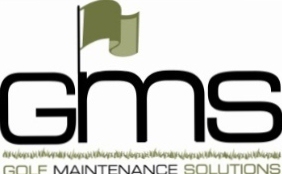 LOCATION:		Urbana Country Club, Urbana, ILPOSITION TITLE:  	Equipment TechnicianGENERAL RESPONSIBILITIES:Under the supervision of the golf course superintendent, the equipment technician oversees a comprehensive fleet maintenance program. The program includes; major and minor mechanical repairs of equipment, keeping records of parts / labor / maintenance intervals, placing orders for parts / supplies and adhering to budget guidelines for equipment maintenance. The equipment technician places safety as a top priority in the shop and with fellow employees. He / She also will be responsible for maintaining a clean, organized and safe environment that sets a positive example for others. SPECIFIC RESPONSIBILITIES:Inspects, diagnoses and repairs mechanical defects/failures in different pieces of equipment in the fleet. This may include; diesel, electric, hydraulic and gasoline powered automobiles, trucks, trenchers, sweepers, rollers, mowers and other mechanical equipment used throughout the day.Maintains a preventative maintenance program within a specified budget on all equipment.  Purchases all parts and supplies as needed for repairs.Maintains accurate maintenance records of all repairs and maintenance with either a hard copy record or digital format that is always available on property and easily accessible by the superintendent when needed. Spot checks equipment for performance on the course frequently.  Makes emergency repairs to the equipment (i.e. cutting unit adjustments) on the course when needed to eliminate any downtime of tasks.Instructs and/or trains golf course maintenance employees regarding safe operation of equipment, proper cleaning, care and preventative maintenance.Regulates employee use of equipment in absence of superintendent or assistant superintendent, if needed and performs other duties as directed by the superintendent.Maintains a shop that is neat, clean and safe. Coordinates all reel grinding, height adjustments, cutting unit maintenance.REQUIRED SKILLS AND ABILITIES:Working knowledge of light and heavy golf course maintenance equipment. Skilled in the use of a variety of equipment repair tools.Working knowledge of the hazards and safety precautions of the profession.Ability to work in a variety of weather conditions.Ability to diagnose mechanical troubles and determine appropriate maintenance work.Ability to communicate effectively to supervisors and crew members.Ability to run a computer and keep legible and accurate service records.Knowledge of and/or the ability to play the game of golf and understand how job performance impacts playing conditions of the golf course.Ability to bend, stoop and lift up to 70 lbs.Ability to work flexible hours as needed. Position may occasionally require some evening or weekends.Possession of valid driver’s license.Attends vocational or distributor sponsored workshops to enhance current skill set that can assist in troubleshooting or repairs.Track record that demonstrates strong organizational and communication skills.The ability to help out when needed with other buildings or structures throughout the club.Classification:	Full time/hourly 		35-45 hours/week Salary:		$22.00-$26.00/hour (commensurate with experience)Benefits:	Health/Dental/Vision insurance 		Life insurance		401-k Retirement Plan (3% matching after vested period)		Educational seminars & workshops		Consideration of licenses that are pertinent to the job		PTO time (vacation) based on time with the companyThis is an excellent opportunity at one of the finest golf course experiences in Central Illinois.  Previous golf course equipment maintenance experience is preferred, but will consider candidates with a strong mechanical / trades background who are fast learners, professional and team players.To Apply:	Email resume to:		resume@golfmsolutions.com  (attention Steve Schendel)		Position open:   		January, 2021		Application deadline:   	Open until filled